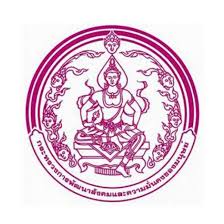 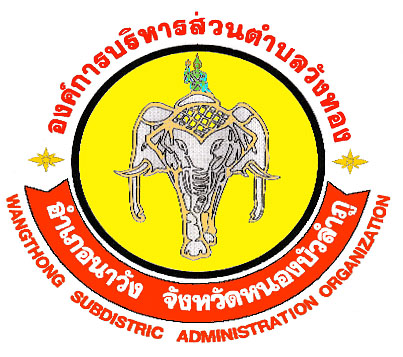 การลงทะเบียนขอรับสิทธิ์เงินอุดหนุนเพื่อการเลี้ยงดูเด็กแรกเกิด ประจำปีงบประมาณ พ.ศ.2564  องค์การบริหารส่วนตำบลวังทอง อำเภอนาวัง           จังหวัดหนองบัวลำภู25 มกราคม 2563Webmasterข่าวประชาสัมพันธ์ 📢📢ข่าวประชาสัมพันธ์📢📢การลงทะเบียนขอรับสิทธิ์เงินอุดหนุนเพื่อการเลี้ยงดูเด็กแรกเกิด ประจำปีงบประมาณ 2564👶👧👶
💢หลักเกณฑ์การเข้าร่วมโครงการเงินอุดหนุนเพื่อการเลี้ยงดูเด็กแรกเกิด
มติคณะรัฐมนตรีเมื่อวันที่ 26 มีนาคม 2562 เห็นชอบโครงการเงินอุดหนุนเพื่อการเลี้ยงดูเด็กแรกเกิด โดยให้จ่ายเงินอุดหนุนเพื่อการเลี้ยงดูเด็กแรกเกิดให้กับเด็กแรกเกิดที่อยู่ในครอบครัวที่สมาชิกมีรายได้เฉลี่ยไม่เกิน 100,000 บาท ต่อคน ต่อปี ในอัตรา 600 บาท ต่อคน ต่อเดือน จนมีอายุครบ 6 ปี โดยมีรายละเอียดดังต่อไปนี้💢⤵️⤵️
🟢1) เด็กที่รับสิทธิในปีงบประมาณ 2559 – 2561 (เด็กที่เกิดตั้งแต่วันที่ 1 ตุลาคม 2558 – 30 กันยายน 2561) ยังคงรับสิทธิ์อย่างต่อเนื่องจนอายุครบ 6 ปี โดยไม่ต้องลงทะเบียนใหม่
🟢2) เด็กที่เกิดตั้งแต่วันที่ 1 ตุลาคม 2558 – 30 กันยายน 2561 ที่ไม่มีคุณสมบัติ ตามระเบียบกรมกิจการเด็กและเยาวชน ว่าด้วยหลักเกณฑ์การจ่ายเงินอุดหนุนเพื่อการเลี้ยงดูเด็กแรกเกิด พ.ศ.2561 แต่มีคุณสมบัติ ตามระเบียบกรมกิจการเด็กและเยาวชน ว่าด้วยหลักเกณฑ์การจ่ายเงินอุดหนุนเพื่อการเลี้ยงดูเด็กแรกเกิด พ.ศ.2562 ต้องมาลงทะเบียน และมีสิทธิได้รับเงินตั้งแต่วันที่ลงทะเบียน จนอายุครบ 6 ปี
👶คุณสมบัติเด็กแรกเกิดที่มีสิทธิ👶⤵️⤵️
📌มีสัญชาติไทย (พ่อแม่ มีสัญชาติไทย หรือพ่อหรือแม่มีสัญชาติไทย)
เกิดตั้งแต่วันที่ 1 ตุลาคม 2558 เป็นต้นไป จนอายุครบ 6 ปี
อาศัยอยู่กับผู้ปกครองที่อยู่ในครัวเรือนที่มีรายได้น้อย
ไม่อยู่ในสถานสงเคราะห์ของหน่วยงานของรัฐ หรือเอกชน
👨‍🦰 คุณสมบัติผู้ปกครองที่มีสิทธิลงทะเบียน 👩‍🦰 ⤵️⤵️
1. มีสัญชาติไทย
2. เป็นบุคคลที่รับเด็กแรกเกิดไว้ในความอุปการะ
3. เด็กแรกเกิดต้องอาศัยรวมอยู่ด้วย
4. อยู่ในครัวเรือนที่มีรายได้น้อย คือ สมาชิกครัวเรือนมีรายได้เฉลี่ยไม่เกิน 100,000 บาท ต่อคน ต่อปี
ทั้งนี้มารดาที่อยู่ระหว่างการตั้งครรภ์ยังไม่ต้องมายื่นคำร้องขอลงทะเบียน ขอรับสิทธิเงินอุดหนุนเพื่อการเลี้ยงดูเด็กแรกเกิด
📌การลงทะเบียนขอรับสิทธิ+สถานที่รับลงทะเบียน📌
ผู้ปกครองของเด็กแรกเกิดที่มีสิทธิขอรับเงินอุดหนุนเพื่อการเลี้ยงดูเด็กแรกเกิด ยื่นคำร้องขอลงทะเบียนเพื่อขอรับสิทธิเงินอุดหนุนเพื่อการเลี้ยงดูเด็กแรกเกิด ในพื้นที่ที่เด็กแรกเกิดและผู้ปกครองอาศัยอยู่จริง
ยื่นคำร้องขอลงทะเบียนขอรับสิทธิได้ ณ ที่ทำการขององค์กรปกครองส่วนท้องถิ่น ที่อาศัยอยู่
📌เอกสารประกอบการลงทะเบียน📌
🟢แบบคำร้องขอลงทะเบียน (ดร.01) 
🟢แบบรับรองสถานะของครัวเรือน (ดร.02)
🟢บัตรประจำตัวประชาชนของผู้ปกครอง
🟢สูติบัตรเด็กแรกเกิด
🟢สมุดบัญชีเงินฝากของผู้ปกครอง (บัญชีออมทรัพย์ธนาคารกรุงไทย บัญชีเงินฝากเผื่อเรียกธนาคารออมสิน หรือบัญชีเงินฝากออมทรัพย์ธนาคารเพื่อการเกษตรและสหกรณ์การเกษตร อย่างใดอย่างหนึ่งเท่านั้น)
🟢สมุดบันทึกสุขภาพแม่และเด็ก (เฉพาะหน้าที่ 1 ที่มีชื่อของหญิงตั้งครรภ์)
🟢กรณีที่ผู้ยื่นคำร้องขอลงทะเบียนและสมาชิกในครัวเรือนของผู้ยื่นคำร้องขอลงทะเบียนเป็นเจ้าหน้าที่ของรัฐ พนักงานรัฐวิสาหกิจ หรือพนักงานบริษัท ต้องมีเอกสารใบรับรองเงินเดือน หรือหนังสือรับรองรายได้ของทุกคนที่มีรายได้ประจำ (สลิปเงินเดือน หรือเอกสารหลักฐานที่นายจ้างลงนาม)
สำเนาเอกสาร หรือบัตรข้าราชการ เจ้าหน้าที่ของรัฐ บัตรแสดงสถานะหรือตำแหน่ง หรือเอกสารอื่นใดที่แสดงตนของผู้รับรองคนที่ 1 และผู้รับรองคนที่ 2
💥💥หมายเหตุ : เอกสารทุกฉบับผู้ลงทะเบียนต้องรับรองสำเนาถูกต้อง
🔷🔷การรับรองสถานะของครัวเรือน🔷🔷
การรับรองสถานะของครัวเรือนที่มีรายได้น้อย
1) กรณีที่สมาชิกทุกคนในครัวเรือนที่มีอายุเกิน 18 ปีขึ้นไป มีบัตรสวัสดิการแห่งรัฐ ไม่ต้องรับรองสถานะของครัวเรือน
2) นอกเหนือจากข้อ 1) ต้องมีการรับรองสถานะของครัวเรือน
ผู้รับรองสถานะของครัวเรือนที่มีรายได้น้อย
ผู้รับรองคนที่ 1 ได้แก่
1.อาสาสมัครพัฒนาสังคมและความมั่นคงของมนุษย์
2.อาสาสมัครสาธารณสุขประจำหมู่บ้านหรือชุมชน
ผู้รับรองคนที่ 2 ได้แก่
1.ประธานอาสาสมัครพัฒนาสังคมและความมั่นคงของมนุษย์ ประจำตำบล
2.ประธานชุมชน
3.กำนัน
4.ผู้ใหญ่บ้าน
5.ผู้ช่วยผู้ใหญ่บ้าน
6.ข้าราชการสถานบริการสาธารณสุขในระดับตำบล ข้าราชการหรือพนักงานส่วนท้องถิ่นที่ดำรงตำแหน่งในระดับปฏิบัติการขึ้นไปหรือเทียบเท่า ที่ปฏิบัติหน้าที่ ในท้องที่หรือท้องถิ่นแห่งนั้น ข้าราชการหรือพนักงานส่วนท้องถิ่น ต้องมิใช่ข้าราชการหรือพนักงานส่วนท้องถิ่น ที่ได้รับมอบหมายให้รับผิดชอบการรับลงทะเบียนนั้น
📌บทบาทหน้าที่ของผู้รับรองคนที่ 1 และคนที่ 2 รับรอง 3 ประเด็น ดังนี้⤵️⤵️
1) ผู้ปกครองที่ยื่นขอรับสิทธิเงินอุดหนุน อาศัยอยู่ในเขตพื้นที่ของผู้รับรองจริง
2) เด็กแรกเกิดอาศัยอยู่ในครัวเรือนของผู้ปกครองที่ยื่นขอรับสิทธิจริง
3) ผู้ปกครองที่ยื่นขอรับสิทธิเงินอุดหนุนอยู่ในครัวเรือนที่มีรายได้น้อยจริง
(ครัวเรือนที่สมาชิกมีรายได้เฉลี่ยไม่เกิน 100,000 บาท ต่อคน ต่อปี)
🔻ติดต่อสอบถามข้อมูลเพิ่มเติม ในวันและเวลาราชการ 
ได้ที่..สำนักปลัด , งานสวัสดิการและงานพัฒนาสังคม องค์การบริหารส่วนตำบลวังทอง โทร.042-315865 🔻